PERSONAL STATEMENTHaving worked over 10 years in the field of dentistry, I have gathered the knowledge and expertise required to have started my own practice. I gained a lot of skills in handling my patients and winning their trust which helped me build a good repute amongst my peers. I have also learnt to handle the business aspect of running a full-fledged practice.I am very passionate about my work and keep myself abreast of all the latest courses and new certifications to help me become a better dentist. I am open to learning and gathering new experience by working in a new environment.After visiting Dubai in 2009, the cutting edge dental and medical facilities and treatment that I came across really impressed me and I have since then wanted to be a part of this set-up and improve my skills by working in Dubai.I am confident that I can contribute well to the dental field and find a good work-life balance in my new venture.I have a quorum of 10 dental consultants from different specializations and we handle the following procedures togetherTeena AiyannaTeena AiyannaDental Surgeon (B.D.S). Fellow ICOI (USA).  DHA Approved           Dental Surgeon (B.D.S). Fellow ICOI (USA).  DHA Approved           Dental Surgeon (B.D.S). Fellow ICOI (USA).  DHA Approved           Dental Surgeon (B.D.S). Fellow ICOI (USA).  DHA Approved           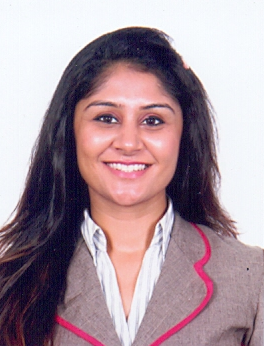 Address#5,Langford GardensBangalore-560 025India#5,Langford GardensBangalore-560 025IndiaTel (M) Dxb+9198 8672 4259+971564267795+9198 8672 4259+971564267795E-mail teena_aiyanna@yahoo.comteena_aiyanna@yahoo.comBorn4th February 19804th February 1980NationalityIndianIndianSingleVisit Visa until 22- October -2014Passport NoL 1342569L 1342569Professional ExperienceMultispecialty Dental ClinicDental Surgeon and Ownerhttp://www.multispecialitydentalclinic.com/Responsible for all procedures and handling the business aspect of the clinic.Overseeing Patient Care.Evaluating dental health educational materials.Managing business, employing and supervising staff and handling paperwork and insurance claims.2008 – nowCosmetic Dental ClinicDental Surgeon and PartnerHandled all dental procedures with expertiseShared responsibilities in handling the clinic.2007 - 2008Specialist Dental ClinicDental SurgeonThe clinic housed 8 dental chairs and I worked with progressive equipment and handled a wide range of patients including NRI patients.Learnt the know-how of procedures such as rotary endodontics with endomotor, apex locator and RVG (radiovisiography), crowns and bridges, cosmetic dentistry, extractions, pulpectomy and more.2004 – 2007Education A.B Shetty Memorial Institute of Dental SciencesB.D.S (Bachelor of Dental Surgery)1998 – 2003SkillsENDODONTICSPROSTHODONTICSPERIODONTICSORTHODONTICSPEDODONTICSORAL AND MAXILLOFACIAL SURGERYIMPLANTOLOGYCOSMETIC DENTISTRYProcedures performed are rotary root canal treatment using endomotor and apex locator, Re-root canal treatment, Apice-ectomyCrowns and bridges made of metal (Chrome-Cobolt alloy), Ceramic,Zirconia and E-max, Endo crowns with composite and ceramic, Implant retained prosthesis, Cast partial and Flexible partial dentures, Complete dentures, Full mouth rehabilitation.Scaling, Curettage and Root planing, Flap surgery, Bone grafts, Platelet rich fibrin for correction of bone defects, Operculectomy, Soft tissue grafting, Frenectomies.Ceramic and stainless steel- straight wire brackets for correction of malocclusion, orthopaedic appliances for correction of skeletal deformities.Pulpectomy, Stainless steel crowns, Strip crowns, Habit breaking appliances, Space maintainers.Surgical impactions, Apicoectomy, Enucleation of cysts Biopsy, fracture reduction of the head and neck under local and general anaesthesiaPlacement of titanium implants with direct and indirect sinus lift procedures.Composite and ceramic laminates for smile correction and designing, Diastema closures, Bleaching, depigmentation of the gingiva.Courses and WorkshopsFELLOW ICOI (USA)MUMBAI,MAHARASHTRAMUMBAI, MAHARASHTRABANGALORE, KARNATAKAFellowship programme in dental implants, FELLOW ICOI,USA (International Congress of Oral Implantology)“SMILE DESIGNING” workshop by Dr. Ratnadeep PatilFULL MOUTH REHABILITATION workshop by Dr.Ratnadeep PatilADVANCED ENDODONTICS with loops and microscopes by Dr.Siju JacobSpecial MentionsLANGUAGES SPOKENOTHER INTERESTSEnglish, Hindi and KannadaRunning, Deep Sea Diving, Cooking, Yoga, Reading, Travelling and more.